§6749-Z.  Changing zones1.  Authorization of changes.  Beginning in calendar year 1997, a person eligible to purchase a license under section 6749‑O who wishes to change the zone in which the person harvests sea urchins may not change zones unless the change is authorized by the commissioner in accordance with this section.[PL 1995, c. 595, §5 (NEW).]2.  Zone change request on application.  A person eligible to purchase a license under section 6749‑O who wishes to change the zone in which that person was licensed to harvest sea urchins in the previous calendar year must indicate on a sea urchin harvesting license application a preference to change the zone in which the person harvests sea urchins.  The commissioner shall stamp each sea urchin harvesting license application with the time and date of submission.[PL 1995, c. 595, §5 (NEW).]3.  Conditions for authorization.  The total number of authorized change requests for Zone 1 during a licensing year must equal the total authorized requests for Zone 2.  The commissioner shall authorize zone change requests in chronological order of requests received under this section.[PL 1999, c. 244, §7 (AMD).]4.  Limitation on approving zone changes.  The commissioner may not authorize a zone change between August 1st and December 31st.[PL 1999, c. 26, §3 (NEW).]5.  Effective date of zone change.  The effective date of a zone change authorized by the commissioner is August 1st.[PL 1999, c. 26, §3 (NEW).]SECTION HISTORYPL 1995, c. 595, §5 (NEW). PL 1997, c. 685, §13 (AMD). PL 1999, c. 26, §3 (AMD). PL 1999, c. 244, §7 (AMD). The State of Maine claims a copyright in its codified statutes. If you intend to republish this material, we require that you include the following disclaimer in your publication:All copyrights and other rights to statutory text are reserved by the State of Maine. The text included in this publication reflects changes made through the First Regular and First Special Session of the 131st Maine Legislature and is current through November 1, 2023
                    . The text is subject to change without notice. It is a version that has not been officially certified by the Secretary of State. Refer to the Maine Revised Statutes Annotated and supplements for certified text.
                The Office of the Revisor of Statutes also requests that you send us one copy of any statutory publication you may produce. Our goal is not to restrict publishing activity, but to keep track of who is publishing what, to identify any needless duplication and to preserve the State's copyright rights.PLEASE NOTE: The Revisor's Office cannot perform research for or provide legal advice or interpretation of Maine law to the public. If you need legal assistance, please contact a qualified attorney.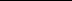 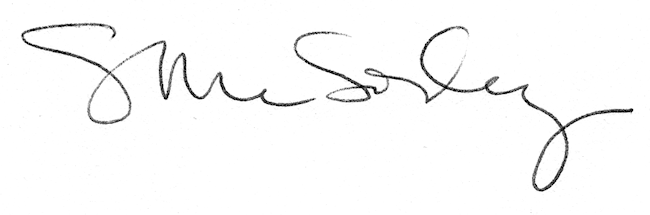 